PROGRAMME DES ACTIVITES DU SECOND TRIMESTRE (maternelle)DE LA PERIODE du lundi 3 janvier au vendredi 8 Avril 2022.LUNDI :  Jeux de Société      Lieu : salle de motricité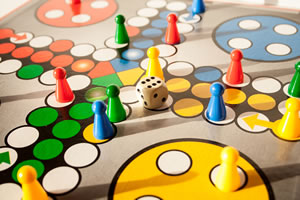 MARDI : BRICOLAGE DIVERS								        Lieu : salle de motricité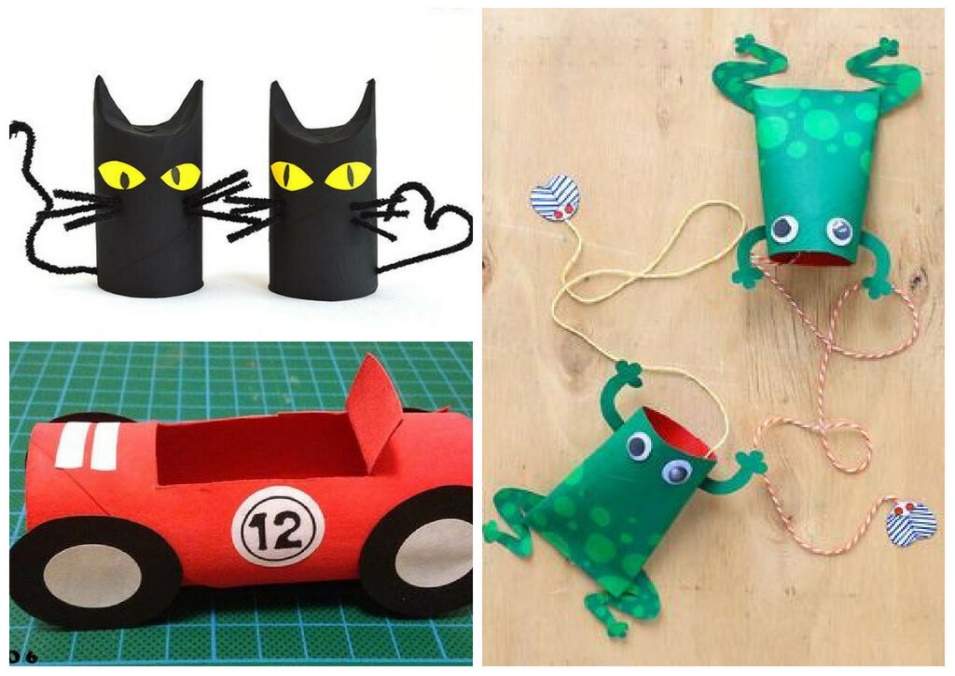      JEUDI : HISTOIRES 							   Lieu : salle de motricité et médiathèque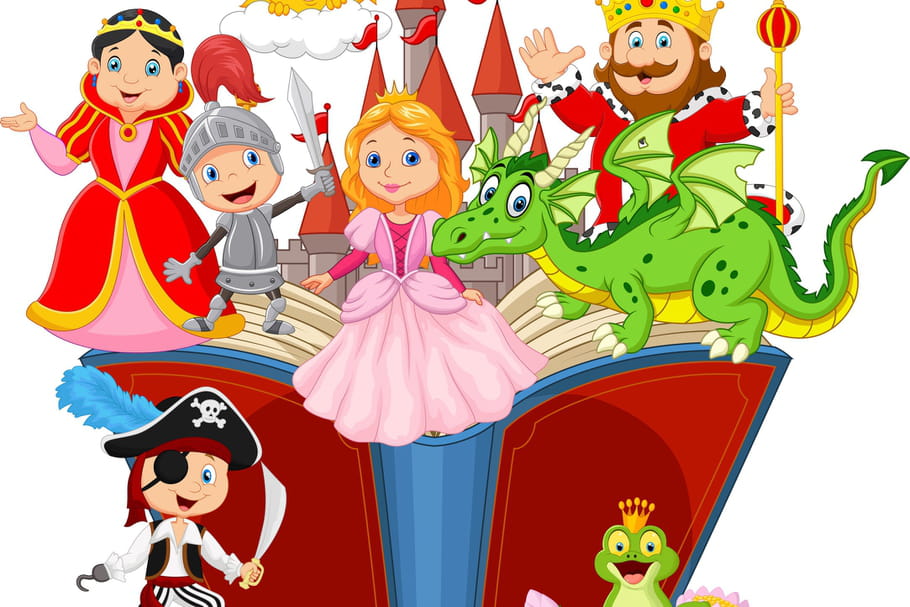             VENDREDI : ACTIVITES LIBRES POUR LES ENFANTS.						  Lieu : salle de motricité ou extérieur selon la météo.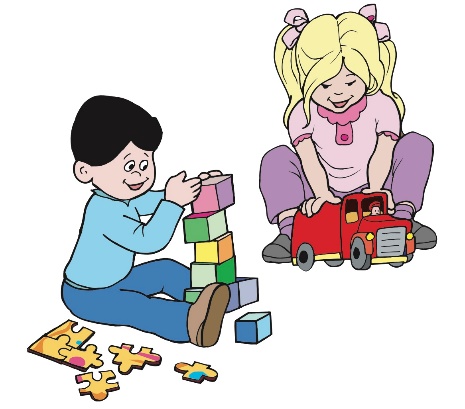 